Приложение № 1 к Договору № ХХХХ от ХХ.ХХ.2020 г.АКТ ПРИЕМА - ПЕРЕДАЧИТранспортного средстваг. Новосибирск                                                                                                                                        Мы, нижеподписавшиеся,  ООО «Абсолют Автопрокат» в лице директора Безбородовой Н.В., именуемое в дальнейшем «Арендодатель», с одной стороны, и гр. Иванов Иван Александрович, именуемый (ая) в дальнейшем «Арендатор», с другой стороны, составили настоящий акт о том, что Арендодатель передал, а Арендатор принял автомобиль  марки  _________ , гос номер _________  год выпуска _____, принадлежащее Арендодателю:Дата сдачи Транспортного средства _____      ______2020г.Дата приемки Транспортного средства ____ч. ___  «___» ____________ 20___г.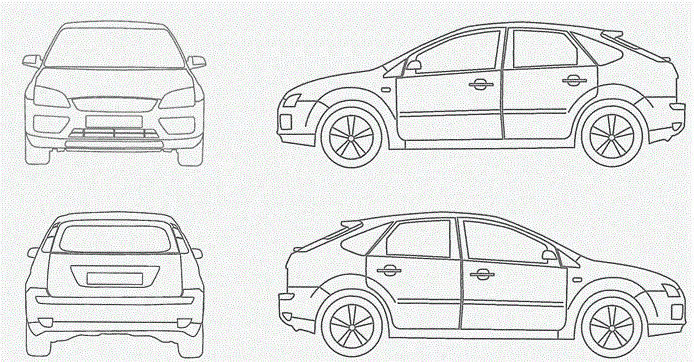 Бензин                                                          ЗАГРЯЗНЕНИЯ АВТОМОБИЛЯ                           ДО   СДАЧИ                                                                                                 ПОСЛЕ СДАЧИСАЛОН                  ЧИСТО            ГРЯЗНО                                                                              ЧИСТО                        ГРЯЗНОВНЕШНЕ               ЧИСТО            ГРЯЗНО                                                                              ЧИСТО                        ГРЯЗНОБАГАЖНИК          ЧИСТО            ГРЯЗНО                                                                              ЧИСТО                        ГРЯЗНО                                                                     РЕЗИНА И ДИСКИ  БЕЗ ПОВРЕЖДЕНИЙАвтомобиль принял                                                                               Автомобиль принялАрендатор                                                                                                                  Арендодатель                                                                                                                 _________________/                                                                              _________________/Автомобиль сдал                                                                                   Автомобиль сдалАрендодатель                                                                                         Арендатор_________________/                                                                              _________________/№п.п.№п.п.НаименованиеНаименованиеСтоимостьНаличиеНаличиеПримечание1.1.Свидетельство о регистрации ТССвидетельство о регистрации ТС3000 руб.есть2.2.Страховой полис ОСАГО  Страховой полис ОСАГО   2000 руб.есть3.3.Ключи от автомобиляКлючи от автомобиля10000 руб.есть4.4.Брелок сигнализации ТСБрелок сигнализации ТС5000 руб.есть5.5.Знак аварийной остановкиЗнак аварийной остановки1000 руб.есть6.6.АптечкаАптечка1000 руб.есть7.7.ОгнетушительОгнетушитель1000 руб.есть8.8.Трос буксировочныйТрос буксировочный1000 руб.есть9.9.Диски  4 шт. за 1 шт.Диски  4 шт. за 1 шт.5000 руб.есть-10.10.Автошины 4 шт. за 1 шт.Автошины 4 шт. за 1 шт.5000 руб.есть-11.11.Набор инструментов (домкрат, ключ балонный,)Набор инструментов (домкрат, ключ балонный,)3000 руб.есть12.12.Магнитола(панель магнитолы)Магнитола(панель магнитолы)5000 руб.есть13.13.Щетки стеклоочистителя 3 шт.(за 1 шт.)Щетки стеклоочистителя 3 шт.(за 1 шт.)500 руб.есть14.14.Гос. номераГос. номера3000 руб.есть15.15.Компрессор Berkut – R15Компрессор Berkut – R155000 руб.есть-16.Запасное колесоЗапасное колесо5000 руб.5000 руб.есть-17.17.Зеркало боковоеЗеркало боковое          5000 руб.   18.18.Стекло лобовоеСтекло лобовое          7000 руб.19.19.Загиб порогаЗагиб порога          5000 руб.20.20.Лако-красочное покрытие кузова (элемент)Лако-красочное покрытие кузова (элемент)          5000 руб.21.21.Фара, стоп сигналФара, стоп сигнал          7000 руб.             Пробег (начало):                       км                                     Пробег (окончание):                      км             Пробег (начало):                       км                                     Пробег (окончание):                      км             Пробег (начало):                       км                                     Пробег (окончание):                      км             Пробег (начало):                       км                                     Пробег (окончание):                      км             Пробег (начало):                       км                                     Пробег (окончание):                      км             Пробег (начало):                       км                                     Пробег (окончание):                      км             Пробег (начало):                       км                                     Пробег (окончание):                      км             Пробег (начало):                       км                                     Пробег (окончание):                      км